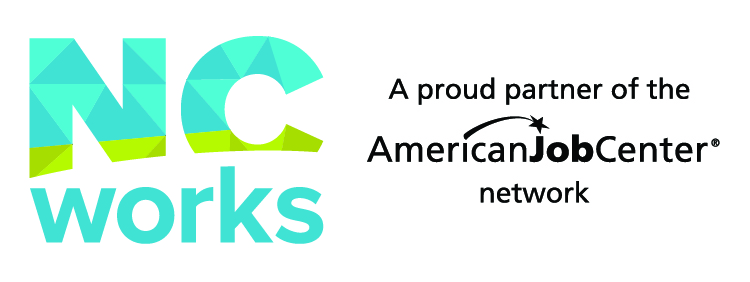 Access these jobs and more! Register online today at: ncworks.gov     NCWorks Career CentersJob Order NumberJob TitleName of CompanyLocation11274035Machine OperatorOldcastle APG, Inc.Louisburg11273549Facilities Maintenance TechnicianCOUNTY OF FRANKLINLouisburg11273100Customer Service RepresentativeOntic Engineering and ManufacturingCreedmoor11273105BuyerOntic Engineering and ManufacturingCreedmoor11272745Sales Admin. SupportUniversal Forest Products, Inc.Franklinton11272773Sales AssociateDollar GeneralWarrenton11272386Process TechnicianAmcor Rigid PackagingYoungsville11271690PRODUCTION CLEANERABM Industries, Inc.Oxford11271803Street/Grounds Maintenance WorkerCity of RoxboroRoxboro857 S Beckford Drive, Ste G111 Hilltop Village210 W Ridgeway St.Henderson, NC  27536Oxford, NC 27565VGCC Campus – W1106(252) 438.6219(919) 693.2686Warrenton, NC 27589